Приложение № 13 към заповед № РД-06-37/24.09.2021 г.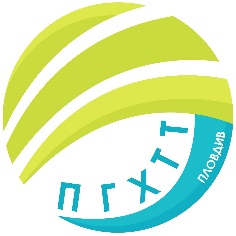 ПРОФЕСИОНАЛНА ГИМНАЗИЯ ПО ХРАНИТЕЛНИ ТЕХНОЛОГИИ ИТЕХНИКА – ГР. ПЛОВДИВe- mail: pghtt_plov@pghtt.net, http://pghtt.net/гр. Пловдив 4003, бул. „Васил Априлов” № 156, Директор: 032/95-28-38, Секретар: 032/95-50-18,   Клас IХ ДГРАФИК ЗА КЛАСНИ И КОНТРОЛНИ РАБОТИI СРОК НА 2021/2022 УЧЕБНА ГОДИНАинж. Людмила Ганчева,директор на ПГ по хранителни технологии и техника – гр. Пловдив	Учебен предметСептемвриОктомвриНоемвриДекемвриЯнуари	Учебен предметдата/часдата/часдата/часдата/часдата/часБългарски език и литература26.10.2021г.3 час30.11.2021г.2-3час/К.Р./ЧЕ – английски език19.10.2021г.     1 час08.11.2021г.4час16.12.2021г.3-4 час/К.Р./ЧЕ – немски/руски език16.11.2021г.4ч. / 4 ч.11.01.2022г.4-5 час/К.Р./Математика10.11.2021г.4 час08.12.2021г.3 час/К.Р./Информационни технологии23.12.2021 г.1часИстория и цивилизации29.09.2021г.4 час17.11.2021 г.2 час12.01.2022г.2 часГеография и икономика28.09.2021г.4 час2.12.2021 г.2 часФилософия27.10.2021г.4 час17.12.2021г.7 часБиология и здравно образование29.11.2021г.3 часФизика и астрономия25.11.2021г.6 часХимия и опазване на околната среда10.12.2021г.4 часПриложна химия11.10.2021г.5 часСтехиометрични изчисления13.10.2021г.4 часЗБУТ18.10.2021г.7 часНеорганична химия22.11.2021г.1 час